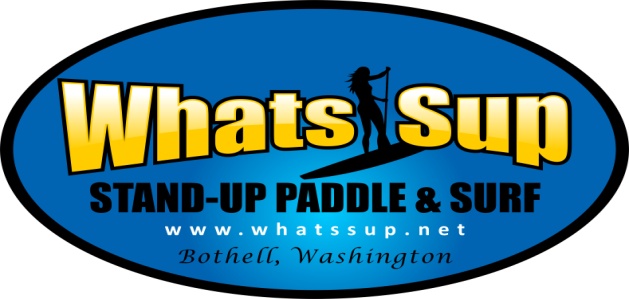 Participant Agreement, Release and Acknowledgment of RiskDate ______/______/______In consideration of the services of WhatsSup Stand Up Paddle and Surf their agents, owners, officers, volunteers,participants, employees and any entity acting in any capacity on their behalf (hereinafter collectively referred to as “the instructors”),and the City of Bothell and the City of Kenmore.  I do hereby release and discharge the Instructors from liability, on behalf of myself, my children, my parents, my heirs, assigns, personal representative and estate as follows:I acknowledge that Stand Up Paddling/Kayaking/Canoeing and Biking entails known and unanticipated risks, which could result in physical or emotional injury, paralysis, death, or damage to myself, to property, or to third parties. I understand that such risks cannot be eliminated without jeopardizing essential qualities of the activity. The risks include, among other things, capsizing, drowning, or hit by watercraft,   Also, “the instructors have difficult jobs. They seek safety but are not infallible. They may be ignorant of a participant’s fitness or abilities. I agree to accept and assume all of the risks existing in this activity. My participation is purely voluntary, and I elect to participate in spite of the risks. I hereby voluntarily release, forever discharge, and agree to indemnify and hold harmless “the Instructors ” as listed herein from any and all claims, demands, or causes of action, which are in any way connected with my participation in this activity or my use of “the Instructors” equipment or facilities, including any such claims which allege negligent acts or omissions of “the Instructors”. Should “the instructors” or anyone acting on their behalf be required to incur attorney’s fees and costs to enforce this agreement, I agree to indemnify and hold them harmless for all such fees and costs. I certify that I have adequate insurance to cover any injury or damage I may cause or suffer while participating, or else I agree to bear the costs of such injury or damage to myself an all for who I am signing on their behalf. I further certify that I have no medical or physical conditions which could interfere with my safety in this activity, and I am willing to assume - and bear costs of - all risks that may be created, directly or indirectly, by any such condition whether I know about it or not. By signing this document, I acknowledge that if anyone is hurt or property is damaged during my participation in this activity, I may be found in a court of law to have waived my right to maintain a lawsuit against WhatsSup Stand Up Paddle and Surf or. its agents, officers, employees, volunteers and any other persons acting in any capacity on their behalf, on the basis of any claim from which I have released them herein. I have had sufficient opportunity to read the documents entitled PARTICIPANT AGREEMENT, RELEASE AND ACKNOWLEDGMENT OF RISK. I have read and understood these documents, & agree to be bound by the terms. I understand that ALL PARTICIPANTS MUST BE VERY GOOD SWIMMERS & Use of a PFD (personal floatation device) in accordance with the laws. PFD’S MUST BE WORN AT ALL TIMES.I further agree to indemnify and hold harmless “the instructors” from claims brought by, or on behalf of->Page 1 of 2    office use: TIME OUT________ TIME IN __________Rental_______________________                                          Payment – cash____________________/ credit_____________________ Rental must be returned by closing or $35.00 will be charged per hr per rental thereafter________initial Minors (under 18), and which are in any way connected with such use or participation by any Minors. My signature qualifies my understanding to fully supervise ALL persons using equipment for which I have signed and assumed responsibility. I agree to pay for any damage done to ANY boats or property incurred as a result of our participation.PRINT ALL NAMES HERE SIGN HERE (Signers must be over 18)I HAVE READ THIS RELEASE  __________________________     _____________________________Print                                                     Signature    Email address_____________________Phone number_____________I HAVE READ THIS RELEASE___________________________   ______________________________Print                                                   Signature  Email address_____________________Phone number_____________I HAVE READ THIS RELEASE___________________________   ______________________________Print                                                   SignatureEmail address_____________________Phone number_____________I HAVE READ THIS RELEASE___________________________   ______________________________Print                                                    SignatureEmail address_____________________Phone number_____________YOUR EMAIL ADDRESS AND PHONE NUMBER WILL NOT BE SHAREDPAGE 2 OF 2 